Zastupitelstvo města Prostějova n e v y h o v u j ežádosti společnosti PFAFF – SERVIS spol. s r.o., se sídlem Prostějov, Bohumíra Šmerala 3773/19, PSČ 796 01, IČ: 494 47 408, o prodej pozemku p.č. 106/2 – orná půda o výměře 615 m2 v k.ú. Krasice.Důvodová zpráva: Na Odbor správy a údržby majetku města se obrátila společnost PFAFF – SERVIS spol. s r.o., se sídlem Prostějov, Bohumíra Šmerala 3773/19, PSČ 796 01, IČ: 494 47 408, se žádostí o odkoupení pozemku ve vlastnictví Statutárního města Prostějova p.č. 106/2 o výměře 615 m2 v k.ú. Krasice za účelem výstavby řadových garáží. Požadovaný pozemek se nachází na ulici K. Svolinského, v blízkosti novostavby patrových garáží ve vlastnictví žadatele.Společnost PFAFF – SERVIS spol. s r.o. koncem minulého roku dokončila výstavbu patrových garáží na ulici K. Svolinského. Dle vyjádření žadatele jsou tyto nové patrové garáže určeny především pro obyvatele blízkého sídliště a jejich výstavbou jsou částečně vyřešeny problémy s parkováním v dané lokalitě. Po dokončení výstavby patrových garáží někteří obyvatelé okolních bytových domů projevili zájem o další garážová stání. Vzhledem k tomuto zájmu je záměrem žadatele na předmětném pozemku p.č. 106/2 v k.ú. Krasice realizovat výstavbu celkem 17 řadových zděných garáží. Dopravně by byly tyto garáže napojeny na novou příjezdovou komunikaci (ve vlastnictví žadatele) k novostavbě patrových garáží a dále na veřejnou pozemní komunikaci na ulici K. Svolinského.Záležitost je řešena pod sp.zn.: OSUMM 273/2017. Odbor územního plánování a památkové péče, oddělení územního plánování – pozemek je součástí rozvojové plochy Z4 č. 0093 smíšené obytné (SX), pro kterou je stanovena zastavěnost do 50% při maximální výšce zástavby 13/17 m (maximální výška římsy nebo okapní hrany/maximální výška hřebene střechy nebo ustoupeného podlaží pod úhlem 45o). V pásu 40 m od osy ulic U stadionu a J. Lady je stanovena max. výška zástavby 15/19 m při min. výšce 10 m.Celá plocha patří do území podmíněného zaevidovanou územní studií „Sídliště Hloučela“. Pozemek p.č. 106/2 v k.ú. Krasice je touto územní studií určen pro plochy pro statickou dopravu označený P/G46, což znamená orientační kapacitu krytých/nekrytých parkovacích/odstavných stání.Odbor územního plánování a památkové péče konstatuje, že záměr výstavby řadových garáží na pozemku p.č. 106/2 v k.ú. Krasice nenaruší celkovou koncepci území a je v souladu s územní studií „Sídliště Hloučela“ a tudíž k prodeji nemá námitek.Odbor životního prostředí – nemá námitek k prodeji pozemku p.č. 106/2 v k.ú. Krasice za účelem výstavby řadových garáží.Odbor dopravy – nemá k předložené žádosti připomínky a souhlasí s prodejem pozemku.Odbor rozvoje a investic – posoudil předloženou žádost a sděluje, že nedoporučuje prodej předmětného pozemku pro výstavbu řadových garáží s tím, že akceptovatelná by byla pouze forma patrových garáží. Komise pro rozvoj města a podporu podnikání ve svém stanovisku ze dne 05.09.2017 doporučuje Radě města vyhlásit záměr na vybudování patrových garáží nebo parkoviště případně kombinaci garáží s parkovací plochou na střeše.Osadní výbor Čechovice, Domamyslice, Krasice, jednomyslně doporučuje schválit žádost o odkoupení pozemku p.č. 106/2 v k.ú. Krasice společnosti PFAFF SERVIS, spol. s r.o.Rada města Prostějova na své schůzi konané dne 19. 09. 2017 usnesením č. 7904:1) 	neschválila záměr prodeje pozemku p.č. 106/2 – orná půda o výměře 615 m2 v k.ú. Krasice,2) 	doporučila Zastupitelstvu města Prostějova nevyhovět žádosti společnosti PFAFF – SERVIS spol. s r.o., se sídlem Prostějov, Bohumíra Šmerala 3773/19, PSČ 796 01, IČ: 494 47 408, o prodej pozemku p.č. 106/2 – orná půda o výměře 615 m2 v k.ú. Krasice.Odbor správy a údržby majetku města nedoporučuje vyhovět žádosti o prodej pozemku p.č. 106/2 v k.ú. Krasice. Dle názoru Odboru správy a údržby majetku města se výstavbou řadových garáží nevyužije plně možná kapacita pozemku pro parkování vozidel. Vzhledem k umístění pozemku v lokalitě bytových domů a z důvodu řešení problematického parkování vozidel v této lokalitě by dle názoru Odboru správy a údržby majetku města bylo vhodnější řešit parkování na předmětném pozemku opět výstavbou patrových garáží.Žadatel není dlužníkem Statutárního města Prostějova.Materiál byl předložen k projednání na schůzi Finančního výboru dne 23.10.2017.Přílohy:	2 x situační mapa		výpis z obchodního rejstříku		Prostějov:	12. 10. 2017Osoba odpovědná za zpracování materiálu:	Mgr. Libor Vojtek, vedoucí Odboru SÚMM, v. r.  Zpracoval:	Mgr. Lukáš Skládal, v. r. 		odborný referent oddělení nakládání s majetkem města Odboru SÚMM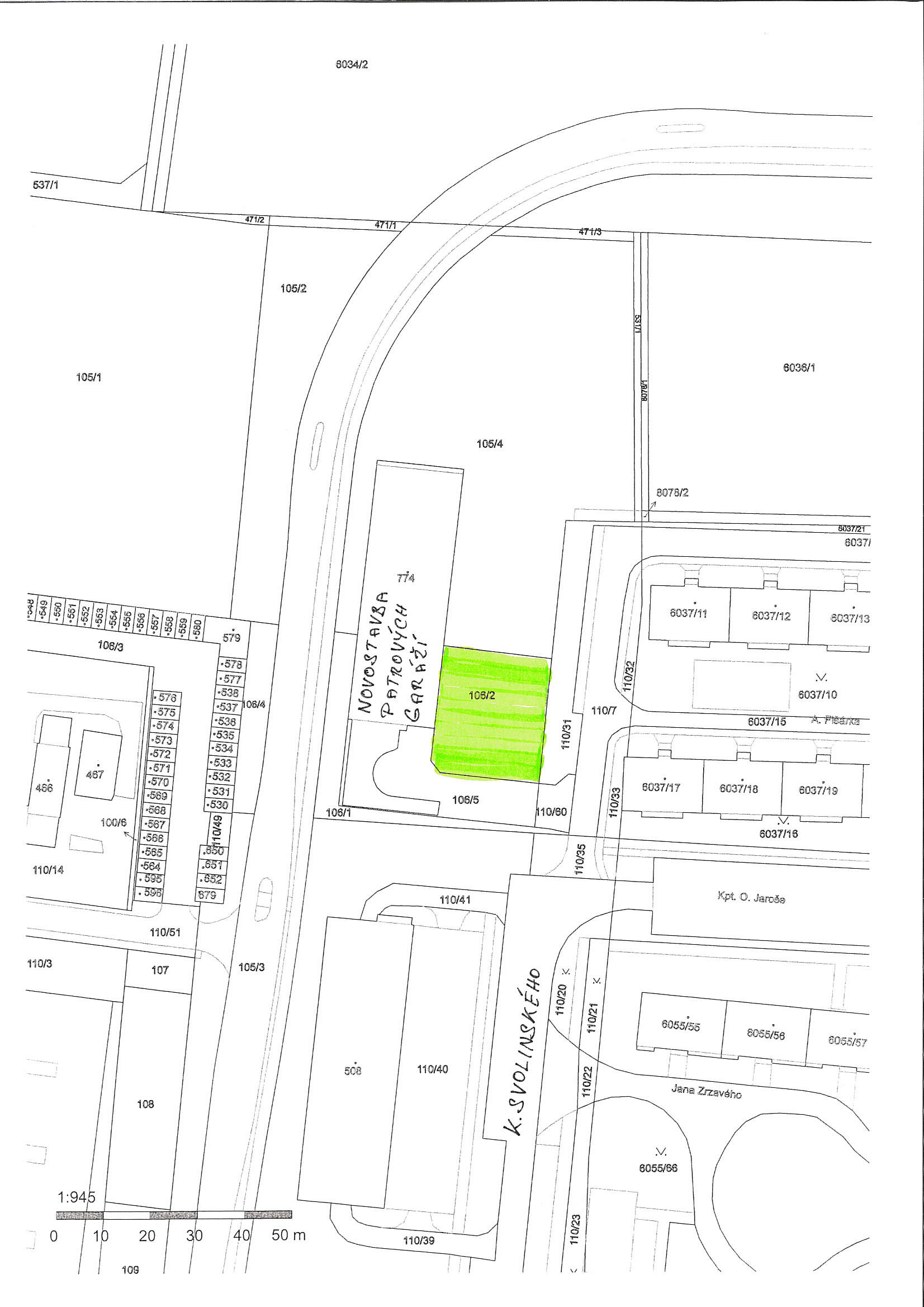 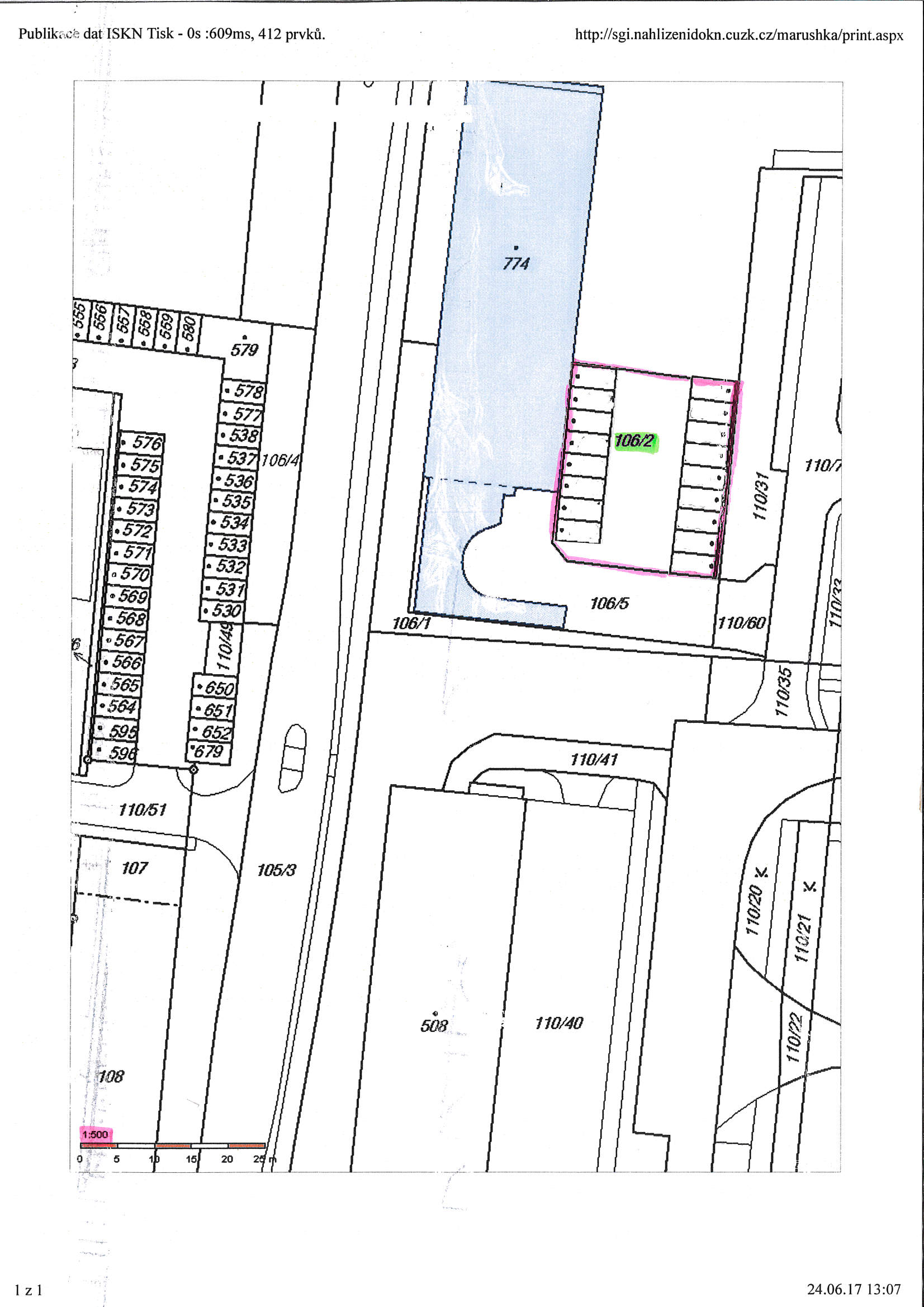 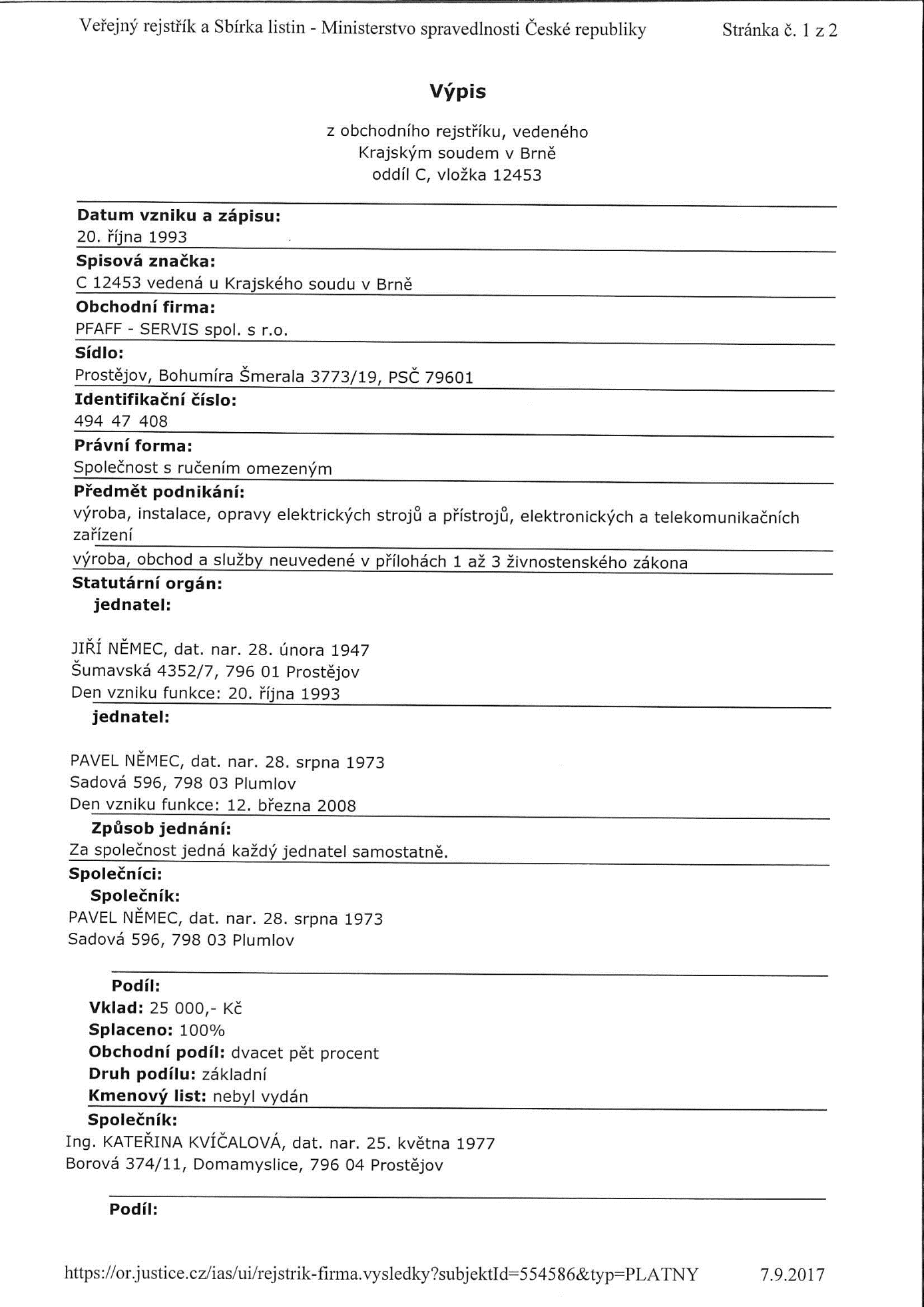 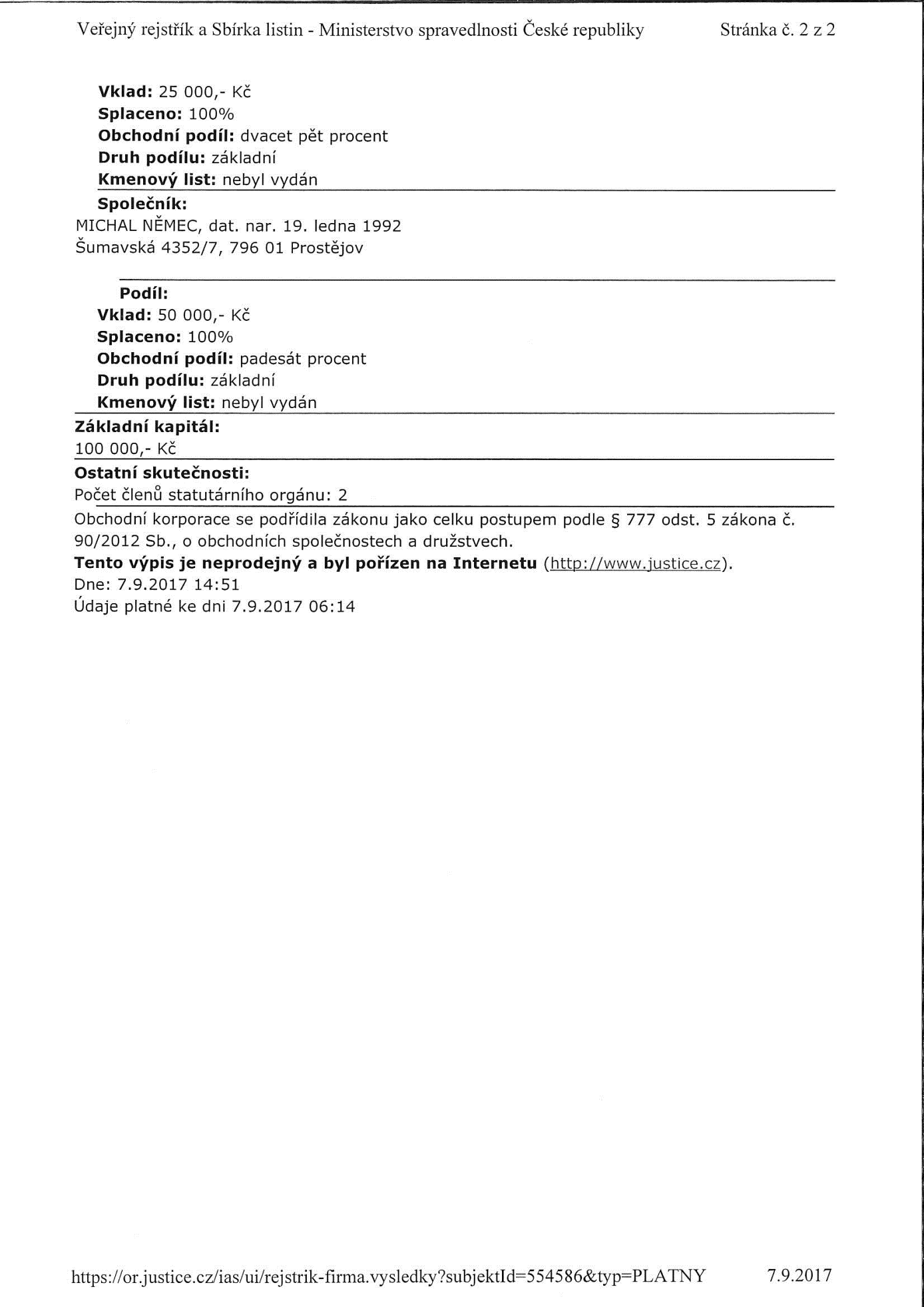 MATERIÁLMATERIÁLčíslo: pro zasedání pro zasedání pro zasedání pro zasedání Zastupitelstva města Prostějova konané dne 30. 10. 2017Zastupitelstva města Prostějova konané dne 30. 10. 2017Zastupitelstva města Prostějova konané dne 30. 10. 2017Zastupitelstva města Prostějova konané dne 30. 10. 2017Název materiálu:Prodej pozemku p.č. 106/2 v k.ú. Krasice     Prodej pozemku p.č. 106/2 v k.ú. Krasice     Prodej pozemku p.č. 106/2 v k.ú. Krasice     Předkládá:Rada města ProstějovaRada města ProstějovaRada města ProstějovaMgr. Jiří Pospíšil, náměstek primátorky, v. r. Mgr. Jiří Pospíšil, náměstek primátorky, v. r. Mgr. Jiří Pospíšil, náměstek primátorky, v. r. Návrh usnesení:Návrh usnesení:Návrh usnesení:Návrh usnesení: